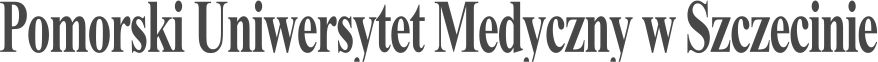 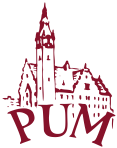 SYLABUS ZAJĘĆInformacje ogólne*zaznaczyć odpowiednio, zmieniając □ na XInformacje szczegółowe*Przykładowe sposoby weryfikacji efektów kształcenia:EP – egzamin pisemnyEU - egzamin ustnyET – egzamin testowyEPR – egzamin praktycznyK – kolokwiumR – referatS – sprawdzenie umiejętności praktycznychRZĆ – raport z ćwiczeń z dyskusją wynikówO - ocena aktywności i postawy studenta SL - sprawozdanie laboratoryjneSP – studium przypadkuPS - ocena umiejętności pracy samodzielnejW – kartkówka przed rozpoczęciem zajęćPM – prezentacja multimedialnai inneNazwa ZAJĘĆ: PRAWO W PRAKTYCE PIELĘGNIARSKIEJNazwa ZAJĘĆ: PRAWO W PRAKTYCE PIELĘGNIARSKIEJRodzaj ZAJĘĆObowiązkowyWydział PUM Nauk o ZdrowiuKierunek studiów PIELĘGNIARSTWOSpecjalność Nie dotyczyPoziom studiów jednolite magisterskie □*I stopnia □II stopnia XForma studiówniestacjonarneRok studiów /semestr studiów1 rok/1 semestrLiczba przypisanych punktów ECTS 1Formy prowadzenia zajęć (liczba godzin)Wykłady 4 /e-learning 6/ Seminaria 10 Sposoby weryfikacji i oceny efektów uczenia się - zaliczenie na ocenę:X	opisoweX	testowe□	praktyczne□	ustnezaliczenie bez oceny - egzamin końcowy:opisowytestowypraktycznyustnyKierownik jednostkidr n. zdr.  mgr. n. prawn. Iwona Radlińska e-mail: iwona.radlinska@pum.edu.plAdiunkt dydaktyczny lub osoba odpowiedzialna za przedmiotmgr Justyna Jurczake-mail: justynajurczak@onet.plNazwa i dane kontaktowe jednostkiZakład Prawa Medycznego, Katedra Medycyny Społecznejul. Żołnierska 48, 71-210 Szczecinpokoje: 302, 309 tel. 914800-920Strona internetowa jednostkihttps://www.pum.edu.pl/wydzialy/wydzial-nauk-o-zdrowiu/katedra-i-zaklad-zdrowia-publicznegoJęzyk prowadzenia zajęćpolski/angielskiCele zajęćCele zajęćPoznać przepisy prawne dotyczące uprawnień do wykonywania zawodu, odpowiedzialności prawnej, szczególnie cywilnej i jej  ubezpieczenia (OC).Wymagania wstępne w zakresie WiedzyWiedza z podstaw prawa oraz podstaw pielęgniarstwa na studiach I stopnia. Wymagania wstępne w zakresie UmiejętnościUmiejętności z podstaw prawa oraz podstaw pielęgniarstwa na studiach I stopnia.Wymagania wstępne w zakresie Kompetencji społecznychKompetencje z podstaw prawa oraz podstaw pielęgniarstwa na studiach I stopnia.EFEKTY UCZENIA SIĘEFEKTY UCZENIA SIĘEFEKTY UCZENIA SIĘEFEKTY UCZENIA SIĘEFEKTY UCZENIA SIĘEFEKTY UCZENIA SIĘEFEKTY UCZENIA SIĘEFEKTY UCZENIA SIĘEFEKTY UCZENIA SIĘEFEKTY UCZENIA SIĘEFEKTY UCZENIA SIĘlp. efektu uczenia się Student, który zaliczył ZAJĘCIAwie/umie/potrafi:SYMBOL (odniesienie do) efektów uczenia się dla kierunkuSYMBOL (odniesienie do) efektów uczenia się dla kierunkuSYMBOL (odniesienie do) efektów uczenia się dla kierunkuSposób weryfikacji efektów UCZENIA SIĘ*Sposób weryfikacji efektów UCZENIA SIĘ*Sposób weryfikacji efektów UCZENIA SIĘ*Sposób weryfikacji efektów UCZENIA SIĘ*Sposób weryfikacji efektów UCZENIA SIĘ*Sposób weryfikacji efektów UCZENIA SIĘ* W01referować skutki prawne zdarzeń medycznych; A.W6.A.W6.A.W6.RRRRRR W02objaśniać istotę błędów medycznych w położnictwie w kontekście niepowodzenia w działaniach terapeutyczno-pielęgnacyjnych;A.W7. A.W7. A.W7. K K K K K K  W03objaśniać system ubezpieczeń w zakresie odpowiedzialności cywilnej; A.W8A.W8A.W8KKKKKK W04objaśniać uwarunkowania prawne przetwarzania danych wrażliwych w systemie ochrony zdrowia; A.W9A.W9A.W9OOOOOO W05objaśniać poziomy uprawnień do udzielania świadczeń zdrowotnych przez położną w odniesieniu do poziomów kwalifikacji pielęgniarskich;A.W10A.W10A.W10O, PSO, PSO, PSO, PSO, PSO, PS U01oceniać zdarzenia w praktyce zawodowej pielęgniarki w kontekście zgodności z przepisami prawa oraz możliwości i sposobów dochodzenia roszczeń, a także wskazywać możliwości rozwiązania danego problemu;AU.3AU.3AU.3O,PSO,PSO,PSO,PSO,PSO,PS U02kwalifikować daną sytuację zawodową w odniesieniu do prawa cywilnego, karnego i zawodowego;AU.4AU.4AU.4O,PSO,PSO,PSO,PSO,PSO,PS U03analizować przyczyny błędów medycznych i proponować działania zapobiegawcze;AU.5AU.5AU.5O,PSO,PSO,PSO,PSO,PSO,PS K2formułować opinie dotyczące różnych aspektów działalności zawodowej i zasięgać porad ekspertów w przypadku trudności z samodzielnym rozwiązaniem problemu. K2K2K2O,PSO,PSO,PSO,PSO,PSO,PSTabela efektów UCZENIA SIĘ w odniesieniu do formy zajęćTabela efektów UCZENIA SIĘ w odniesieniu do formy zajęćTabela efektów UCZENIA SIĘ w odniesieniu do formy zajęćTabela efektów UCZENIA SIĘ w odniesieniu do formy zajęćTabela efektów UCZENIA SIĘ w odniesieniu do formy zajęćTabela efektów UCZENIA SIĘ w odniesieniu do formy zajęćTabela efektów UCZENIA SIĘ w odniesieniu do formy zajęćTabela efektów UCZENIA SIĘ w odniesieniu do formy zajęćTabela efektów UCZENIA SIĘ w odniesieniu do formy zajęćTabela efektów UCZENIA SIĘ w odniesieniu do formy zajęćTabela efektów UCZENIA SIĘ w odniesieniu do formy zajęćlp. efektu uczenia sięEfekty uczenia sięForma zajęćForma zajęćForma zajęćForma zajęćForma zajęćForma zajęćForma zajęćForma zajęćForma zajęćlp. efektu uczenia sięEfekty uczenia sięWykładSeminariumSeminariumSeminariumSeminariumĆwiczeniaĆwiczenia kliniczneSymulacjeE-learning E-learning Inne formy W01referować skutki prawne zdarzeń medycznych; XX W02objaśniać istotę błędów medycznych w położnictwie w kontekście niepowodzenia w działaniach terapeutyczno-pielęgnacyjnych;XX W03objaśniać system ubezpieczeń w zakresie odpowiedzialności cywilnej; X W04objaśniać uwarunkowania prawne przetwarzania danych wrażliwych w systemie ochrony zdrowia; X W05objaśniać poziomy uprawnień do udzielania świadczeń zdrowotnych przez położną w odniesieniu do poziomów kwalifikacji położniczych;X U01oceniać zdarzenia w praktyce zawodowej pielęgniarki w kontekście zgodności z przepisami prawa oraz możliwości i sposobów dochodzenia roszczeń, a także wskazywać możliwości rozwiązania danego problemu;XXXX U02kwalifikować daną sytuację zawodową w odniesieniu do prawa cywilnego, karnego i zawodowego;XXXX U03analizować przyczyny błędów medycznych i proponować działania zapobiegawcze;XXXX K2formułować opinie dotyczące różnych aspektów działalności zawodowej i zasięgać porad ekspertów w przypadku trudności z samodzielnym rozwiązaniem problemu; XTABELA TREŚCI PROGRAMOWYCHTABELA TREŚCI PROGRAMOWYCHTABELA TREŚCI PROGRAMOWYCHTABELA TREŚCI PROGRAMOWYCHTABELA TREŚCI PROGRAMOWYCHTABELA TREŚCI PROGRAMOWYCHTABELA TREŚCI PROGRAMOWYCHTABELA TREŚCI PROGRAMOWYCHTABELA TREŚCI PROGRAMOWYCHTABELA TREŚCI PROGRAMOWYCHTABELA TREŚCI PROGRAMOWYCHLp. treści programowejTreści programoweTreści programoweTreści programoweLiczba godzinLiczba godzinLiczba godzinOdniesienie do efektów uczenia się do ZAJĘĆOdniesienie do efektów uczenia się do ZAJĘĆOdniesienie do efektów uczenia się do ZAJĘĆOdniesienie do efektów uczenia się do ZAJĘĆWykłady:Wykłady:Wykłady:TK01Odpowiedzialność cywilna i ubezpieczenie OC.Odpowiedzialność cywilna i ubezpieczenie OC.Odpowiedzialność cywilna i ubezpieczenie OC.222W03, W05W03, W05W03, W05W03, W05TK02Ochrona danych osobowych w UE i EOG, rozporządzenie RODO.Ochrona danych osobowych w UE i EOG, rozporządzenie RODO.Ochrona danych osobowych w UE i EOG, rozporządzenie RODO.222W04W04W04W04Seminaria (Ćwiczenia warsztatowe):Seminaria (Ćwiczenia warsztatowe):Seminaria (Ćwiczenia warsztatowe):TK03Uprawnienia pielęgniarki i położnej - Recepty pielęgniarskie i na kontynuację leczenia lekarskiego, zlecenia pielęgniarskie. Analiza rozporządzeń w sprawie kwalifikacji do poziomu uprawnień zawodowych (licencjat/magister/specjalista).Uprawnienia pielęgniarki i położnej - Recepty pielęgniarskie i na kontynuację leczenia lekarskiego, zlecenia pielęgniarskie. Analiza rozporządzeń w sprawie kwalifikacji do poziomu uprawnień zawodowych (licencjat/magister/specjalista).Uprawnienia pielęgniarki i położnej - Recepty pielęgniarskie i na kontynuację leczenia lekarskiego, zlecenia pielęgniarskie. Analiza rozporządzeń w sprawie kwalifikacji do poziomu uprawnień zawodowych (licencjat/magister/specjalista).444U02U02U02U02TK04KazusyKazusyKazusy666U01U03U01U03U01U03U01U03E-learning:E-learning:E-learning:TK05Zdarzenia medyczne.Zdarzenia medyczne.Zdarzenia medyczne.222W01W01W01W01TK06Błędy medyczne a niepowodzenie działań terapeutyczno-pielęgnacyjnych.Błędy medyczne a niepowodzenie działań terapeutyczno-pielęgnacyjnych.Błędy medyczne a niepowodzenie działań terapeutyczno-pielęgnacyjnych.444W02W02W02W02Zalecana literatura:Zalecana literatura:Zalecana literatura:Zalecana literatura:Zalecana literatura:Zalecana literatura:Zalecana literatura:Zalecana literatura:Zalecana literatura:Zalecana literatura:Zalecana literatura:Literatura podstawowa:Literatura podstawowa:Literatura podstawowa:Literatura podstawowa:Literatura podstawowa:Literatura podstawowa:Literatura podstawowa:Literatura podstawowa:Literatura podstawowa:Literatura podstawowa:Literatura podstawowa:Nesterowicz M.: Prawo medyczne. Toruń, 2010. Nesterowicz M.: Prawo medyczne. Toruń, 2010. Nesterowicz M.: Prawo medyczne. Toruń, 2010. Nesterowicz M.: Prawo medyczne. Toruń, 2010. Nesterowicz M.: Prawo medyczne. Toruń, 2010. Nesterowicz M.: Prawo medyczne. Toruń, 2010. Nesterowicz M.: Prawo medyczne. Toruń, 2010. Nesterowicz M.: Prawo medyczne. Toruń, 2010. Nesterowicz M.: Prawo medyczne. Toruń, 2010. Nesterowicz M.: Prawo medyczne. Toruń, 2010. Nesterowicz M.: Prawo medyczne. Toruń, 2010. Urbaniak M. Prawo medyczne w pigułce.Warszawa, 2017.Urbaniak M. Prawo medyczne w pigułce.Warszawa, 2017.Urbaniak M. Prawo medyczne w pigułce.Warszawa, 2017.Urbaniak M. Prawo medyczne w pigułce.Warszawa, 2017.Urbaniak M. Prawo medyczne w pigułce.Warszawa, 2017.Urbaniak M. Prawo medyczne w pigułce.Warszawa, 2017.Urbaniak M. Prawo medyczne w pigułce.Warszawa, 2017.Urbaniak M. Prawo medyczne w pigułce.Warszawa, 2017.Urbaniak M. Prawo medyczne w pigułce.Warszawa, 2017.Urbaniak M. Prawo medyczne w pigułce.Warszawa, 2017.Urbaniak M. Prawo medyczne w pigułce.Warszawa, 2017.Literatura uzupełniającaLiteratura uzupełniającaLiteratura uzupełniającaLiteratura uzupełniającaLiteratura uzupełniającaLiteratura uzupełniającaLiteratura uzupełniającaLiteratura uzupełniającaLiteratura uzupełniającaLiteratura uzupełniającaLiteratura uzupełniającaŹródła prawa - należy korzystać dla aktów RP ze strony isap.sejm.gov.pl i wybierać Tekst ujednolicony (Tekst zawierający tekst jednolity „ t.j.” z ostatnimi zmianami) oraz dla aktów UE https://eur-lex.europa.eu/homepage.htmlRozporządzenie Parlamentu Europejskiego i Rady (UE) 2016/679 z dnia 27 kwietnia 2016 r. w sprawie ochrony osób fizycznych w związku z przetwarzaniem danych osobowych i w sprawie swobodnego przepływu takich danych oraz uchylenia dyrektywy 95/46/WE (ogólne rozporządzenie o ochronie danych) – RODO Wersja polska: https://eur-lex.europa.eu/legal-content/PL/TXT/?qid=1559129521004&uri=CELEX:32016R0679,Karta praw podstawowych Unii Europejskiej (Charter of Fundamental Rights of the European Union OJ C 326, 26.10.2012, p. 391–407) - Artykuł 8 Ochrona danych osobowych https://eur-lex.europa.eu/legal-content/PL/TXT/PDF/?uri=CELEX:12012P/TXT, Ustawa z dnia 15 lipca 2011 r. o zawodach pielęgniarki i położnej (t.j. Dz.  U.  z  2021  r. poz. 479, 1559 ze zm.) i akty wykonawcze (SAMODZIELNOŚĆ ZAWODOWA):Rozporządzenie Ministra Zdrowia z dnia 28 lutego 2017 r. w sprawie rodzaju i zakresu świadczeń zapobiegawczych, diagnostycznych, leczniczych i rehabilitacyjnych udzielanych przez pielęgniarkę albo położną samodzielnie bez zlecenia lekarskiego (Dz.U. z 2017 r., poz. 497),Rozporządzenie Ministra Zdrowia z dnia 18 stycznia 2018 r. w sprawie wykazu substancji czynnych zawartych w lekach, środków spożywczych specjalnego przeznaczenia żywieniowego i wyrobów medycznych ordynowanych przez pielęgniarki i położne oraz wykazu badań diagnostycznych, na które mają prawo wystawiać skierowania pielęgniarki i położne (Dz.U. z 2018 r. poz. 299) Rozporządzenie Ministra Zdrowia z dnia 13 kwietnia 2018 r. w sprawie recept (Dz.U. z 2018 r. poz. 745),Ustawa z dnia 1 lipca 2011 r. o samorządzie pielęgniarek i położnych Ustawa z dnia 23 kwietnia 1964 r. - Kodeks cywilnyUstawa z dnia 6 czerwca 1997 r. - Kodeks karny Ustawa z dnia 26 czerwca 1974 r. Kodeks pracy Ustawa z dnia 6 listopada 2008 r. o prawach pacjenta i Rzeczniku Praw Pacjenta Ustawa z dnia 27 sierpnia 2004 r. o świadczeniach opieki zdrowotnej finansowanych ze środków publicznych Ustawa z dnia 15 kwietnia 2011 r. o działalności leczniczej– akt wyk: Rozporządzenie Ministra Finansów z dnia 29 kwietnia 2019 r. w sprawie obowiązkowego ubezpieczenia odpowiedzialności cywilnej podmiotu wykonującego działalność leczniczą – wydane na podstawie art. 25 ust. 5 ustawy z dnia 15 kwietnia 2011 r. o działalności leczniczej (Dz.U. z 2019 Poz. 866).Źródła prawa - należy korzystać dla aktów RP ze strony isap.sejm.gov.pl i wybierać Tekst ujednolicony (Tekst zawierający tekst jednolity „ t.j.” z ostatnimi zmianami) oraz dla aktów UE https://eur-lex.europa.eu/homepage.htmlRozporządzenie Parlamentu Europejskiego i Rady (UE) 2016/679 z dnia 27 kwietnia 2016 r. w sprawie ochrony osób fizycznych w związku z przetwarzaniem danych osobowych i w sprawie swobodnego przepływu takich danych oraz uchylenia dyrektywy 95/46/WE (ogólne rozporządzenie o ochronie danych) – RODO Wersja polska: https://eur-lex.europa.eu/legal-content/PL/TXT/?qid=1559129521004&uri=CELEX:32016R0679,Karta praw podstawowych Unii Europejskiej (Charter of Fundamental Rights of the European Union OJ C 326, 26.10.2012, p. 391–407) - Artykuł 8 Ochrona danych osobowych https://eur-lex.europa.eu/legal-content/PL/TXT/PDF/?uri=CELEX:12012P/TXT, Ustawa z dnia 15 lipca 2011 r. o zawodach pielęgniarki i położnej (t.j. Dz.  U.  z  2021  r. poz. 479, 1559 ze zm.) i akty wykonawcze (SAMODZIELNOŚĆ ZAWODOWA):Rozporządzenie Ministra Zdrowia z dnia 28 lutego 2017 r. w sprawie rodzaju i zakresu świadczeń zapobiegawczych, diagnostycznych, leczniczych i rehabilitacyjnych udzielanych przez pielęgniarkę albo położną samodzielnie bez zlecenia lekarskiego (Dz.U. z 2017 r., poz. 497),Rozporządzenie Ministra Zdrowia z dnia 18 stycznia 2018 r. w sprawie wykazu substancji czynnych zawartych w lekach, środków spożywczych specjalnego przeznaczenia żywieniowego i wyrobów medycznych ordynowanych przez pielęgniarki i położne oraz wykazu badań diagnostycznych, na które mają prawo wystawiać skierowania pielęgniarki i położne (Dz.U. z 2018 r. poz. 299) Rozporządzenie Ministra Zdrowia z dnia 13 kwietnia 2018 r. w sprawie recept (Dz.U. z 2018 r. poz. 745),Ustawa z dnia 1 lipca 2011 r. o samorządzie pielęgniarek i położnych Ustawa z dnia 23 kwietnia 1964 r. - Kodeks cywilnyUstawa z dnia 6 czerwca 1997 r. - Kodeks karny Ustawa z dnia 26 czerwca 1974 r. Kodeks pracy Ustawa z dnia 6 listopada 2008 r. o prawach pacjenta i Rzeczniku Praw Pacjenta Ustawa z dnia 27 sierpnia 2004 r. o świadczeniach opieki zdrowotnej finansowanych ze środków publicznych Ustawa z dnia 15 kwietnia 2011 r. o działalności leczniczej– akt wyk: Rozporządzenie Ministra Finansów z dnia 29 kwietnia 2019 r. w sprawie obowiązkowego ubezpieczenia odpowiedzialności cywilnej podmiotu wykonującego działalność leczniczą – wydane na podstawie art. 25 ust. 5 ustawy z dnia 15 kwietnia 2011 r. o działalności leczniczej (Dz.U. z 2019 Poz. 866).Źródła prawa - należy korzystać dla aktów RP ze strony isap.sejm.gov.pl i wybierać Tekst ujednolicony (Tekst zawierający tekst jednolity „ t.j.” z ostatnimi zmianami) oraz dla aktów UE https://eur-lex.europa.eu/homepage.htmlRozporządzenie Parlamentu Europejskiego i Rady (UE) 2016/679 z dnia 27 kwietnia 2016 r. w sprawie ochrony osób fizycznych w związku z przetwarzaniem danych osobowych i w sprawie swobodnego przepływu takich danych oraz uchylenia dyrektywy 95/46/WE (ogólne rozporządzenie o ochronie danych) – RODO Wersja polska: https://eur-lex.europa.eu/legal-content/PL/TXT/?qid=1559129521004&uri=CELEX:32016R0679,Karta praw podstawowych Unii Europejskiej (Charter of Fundamental Rights of the European Union OJ C 326, 26.10.2012, p. 391–407) - Artykuł 8 Ochrona danych osobowych https://eur-lex.europa.eu/legal-content/PL/TXT/PDF/?uri=CELEX:12012P/TXT, Ustawa z dnia 15 lipca 2011 r. o zawodach pielęgniarki i położnej (t.j. Dz.  U.  z  2021  r. poz. 479, 1559 ze zm.) i akty wykonawcze (SAMODZIELNOŚĆ ZAWODOWA):Rozporządzenie Ministra Zdrowia z dnia 28 lutego 2017 r. w sprawie rodzaju i zakresu świadczeń zapobiegawczych, diagnostycznych, leczniczych i rehabilitacyjnych udzielanych przez pielęgniarkę albo położną samodzielnie bez zlecenia lekarskiego (Dz.U. z 2017 r., poz. 497),Rozporządzenie Ministra Zdrowia z dnia 18 stycznia 2018 r. w sprawie wykazu substancji czynnych zawartych w lekach, środków spożywczych specjalnego przeznaczenia żywieniowego i wyrobów medycznych ordynowanych przez pielęgniarki i położne oraz wykazu badań diagnostycznych, na które mają prawo wystawiać skierowania pielęgniarki i położne (Dz.U. z 2018 r. poz. 299) Rozporządzenie Ministra Zdrowia z dnia 13 kwietnia 2018 r. w sprawie recept (Dz.U. z 2018 r. poz. 745),Ustawa z dnia 1 lipca 2011 r. o samorządzie pielęgniarek i położnych Ustawa z dnia 23 kwietnia 1964 r. - Kodeks cywilnyUstawa z dnia 6 czerwca 1997 r. - Kodeks karny Ustawa z dnia 26 czerwca 1974 r. Kodeks pracy Ustawa z dnia 6 listopada 2008 r. o prawach pacjenta i Rzeczniku Praw Pacjenta Ustawa z dnia 27 sierpnia 2004 r. o świadczeniach opieki zdrowotnej finansowanych ze środków publicznych Ustawa z dnia 15 kwietnia 2011 r. o działalności leczniczej– akt wyk: Rozporządzenie Ministra Finansów z dnia 29 kwietnia 2019 r. w sprawie obowiązkowego ubezpieczenia odpowiedzialności cywilnej podmiotu wykonującego działalność leczniczą – wydane na podstawie art. 25 ust. 5 ustawy z dnia 15 kwietnia 2011 r. o działalności leczniczej (Dz.U. z 2019 Poz. 866).Źródła prawa - należy korzystać dla aktów RP ze strony isap.sejm.gov.pl i wybierać Tekst ujednolicony (Tekst zawierający tekst jednolity „ t.j.” z ostatnimi zmianami) oraz dla aktów UE https://eur-lex.europa.eu/homepage.htmlRozporządzenie Parlamentu Europejskiego i Rady (UE) 2016/679 z dnia 27 kwietnia 2016 r. w sprawie ochrony osób fizycznych w związku z przetwarzaniem danych osobowych i w sprawie swobodnego przepływu takich danych oraz uchylenia dyrektywy 95/46/WE (ogólne rozporządzenie o ochronie danych) – RODO Wersja polska: https://eur-lex.europa.eu/legal-content/PL/TXT/?qid=1559129521004&uri=CELEX:32016R0679,Karta praw podstawowych Unii Europejskiej (Charter of Fundamental Rights of the European Union OJ C 326, 26.10.2012, p. 391–407) - Artykuł 8 Ochrona danych osobowych https://eur-lex.europa.eu/legal-content/PL/TXT/PDF/?uri=CELEX:12012P/TXT, Ustawa z dnia 15 lipca 2011 r. o zawodach pielęgniarki i położnej (t.j. Dz.  U.  z  2021  r. poz. 479, 1559 ze zm.) i akty wykonawcze (SAMODZIELNOŚĆ ZAWODOWA):Rozporządzenie Ministra Zdrowia z dnia 28 lutego 2017 r. w sprawie rodzaju i zakresu świadczeń zapobiegawczych, diagnostycznych, leczniczych i rehabilitacyjnych udzielanych przez pielęgniarkę albo położną samodzielnie bez zlecenia lekarskiego (Dz.U. z 2017 r., poz. 497),Rozporządzenie Ministra Zdrowia z dnia 18 stycznia 2018 r. w sprawie wykazu substancji czynnych zawartych w lekach, środków spożywczych specjalnego przeznaczenia żywieniowego i wyrobów medycznych ordynowanych przez pielęgniarki i położne oraz wykazu badań diagnostycznych, na które mają prawo wystawiać skierowania pielęgniarki i położne (Dz.U. z 2018 r. poz. 299) Rozporządzenie Ministra Zdrowia z dnia 13 kwietnia 2018 r. w sprawie recept (Dz.U. z 2018 r. poz. 745),Ustawa z dnia 1 lipca 2011 r. o samorządzie pielęgniarek i położnych Ustawa z dnia 23 kwietnia 1964 r. - Kodeks cywilnyUstawa z dnia 6 czerwca 1997 r. - Kodeks karny Ustawa z dnia 26 czerwca 1974 r. Kodeks pracy Ustawa z dnia 6 listopada 2008 r. o prawach pacjenta i Rzeczniku Praw Pacjenta Ustawa z dnia 27 sierpnia 2004 r. o świadczeniach opieki zdrowotnej finansowanych ze środków publicznych Ustawa z dnia 15 kwietnia 2011 r. o działalności leczniczej– akt wyk: Rozporządzenie Ministra Finansów z dnia 29 kwietnia 2019 r. w sprawie obowiązkowego ubezpieczenia odpowiedzialności cywilnej podmiotu wykonującego działalność leczniczą – wydane na podstawie art. 25 ust. 5 ustawy z dnia 15 kwietnia 2011 r. o działalności leczniczej (Dz.U. z 2019 Poz. 866).Źródła prawa - należy korzystać dla aktów RP ze strony isap.sejm.gov.pl i wybierać Tekst ujednolicony (Tekst zawierający tekst jednolity „ t.j.” z ostatnimi zmianami) oraz dla aktów UE https://eur-lex.europa.eu/homepage.htmlRozporządzenie Parlamentu Europejskiego i Rady (UE) 2016/679 z dnia 27 kwietnia 2016 r. w sprawie ochrony osób fizycznych w związku z przetwarzaniem danych osobowych i w sprawie swobodnego przepływu takich danych oraz uchylenia dyrektywy 95/46/WE (ogólne rozporządzenie o ochronie danych) – RODO Wersja polska: https://eur-lex.europa.eu/legal-content/PL/TXT/?qid=1559129521004&uri=CELEX:32016R0679,Karta praw podstawowych Unii Europejskiej (Charter of Fundamental Rights of the European Union OJ C 326, 26.10.2012, p. 391–407) - Artykuł 8 Ochrona danych osobowych https://eur-lex.europa.eu/legal-content/PL/TXT/PDF/?uri=CELEX:12012P/TXT, Ustawa z dnia 15 lipca 2011 r. o zawodach pielęgniarki i położnej (t.j. Dz.  U.  z  2021  r. poz. 479, 1559 ze zm.) i akty wykonawcze (SAMODZIELNOŚĆ ZAWODOWA):Rozporządzenie Ministra Zdrowia z dnia 28 lutego 2017 r. w sprawie rodzaju i zakresu świadczeń zapobiegawczych, diagnostycznych, leczniczych i rehabilitacyjnych udzielanych przez pielęgniarkę albo położną samodzielnie bez zlecenia lekarskiego (Dz.U. z 2017 r., poz. 497),Rozporządzenie Ministra Zdrowia z dnia 18 stycznia 2018 r. w sprawie wykazu substancji czynnych zawartych w lekach, środków spożywczych specjalnego przeznaczenia żywieniowego i wyrobów medycznych ordynowanych przez pielęgniarki i położne oraz wykazu badań diagnostycznych, na które mają prawo wystawiać skierowania pielęgniarki i położne (Dz.U. z 2018 r. poz. 299) Rozporządzenie Ministra Zdrowia z dnia 13 kwietnia 2018 r. w sprawie recept (Dz.U. z 2018 r. poz. 745),Ustawa z dnia 1 lipca 2011 r. o samorządzie pielęgniarek i położnych Ustawa z dnia 23 kwietnia 1964 r. - Kodeks cywilnyUstawa z dnia 6 czerwca 1997 r. - Kodeks karny Ustawa z dnia 26 czerwca 1974 r. Kodeks pracy Ustawa z dnia 6 listopada 2008 r. o prawach pacjenta i Rzeczniku Praw Pacjenta Ustawa z dnia 27 sierpnia 2004 r. o świadczeniach opieki zdrowotnej finansowanych ze środków publicznych Ustawa z dnia 15 kwietnia 2011 r. o działalności leczniczej– akt wyk: Rozporządzenie Ministra Finansów z dnia 29 kwietnia 2019 r. w sprawie obowiązkowego ubezpieczenia odpowiedzialności cywilnej podmiotu wykonującego działalność leczniczą – wydane na podstawie art. 25 ust. 5 ustawy z dnia 15 kwietnia 2011 r. o działalności leczniczej (Dz.U. z 2019 Poz. 866).Źródła prawa - należy korzystać dla aktów RP ze strony isap.sejm.gov.pl i wybierać Tekst ujednolicony (Tekst zawierający tekst jednolity „ t.j.” z ostatnimi zmianami) oraz dla aktów UE https://eur-lex.europa.eu/homepage.htmlRozporządzenie Parlamentu Europejskiego i Rady (UE) 2016/679 z dnia 27 kwietnia 2016 r. w sprawie ochrony osób fizycznych w związku z przetwarzaniem danych osobowych i w sprawie swobodnego przepływu takich danych oraz uchylenia dyrektywy 95/46/WE (ogólne rozporządzenie o ochronie danych) – RODO Wersja polska: https://eur-lex.europa.eu/legal-content/PL/TXT/?qid=1559129521004&uri=CELEX:32016R0679,Karta praw podstawowych Unii Europejskiej (Charter of Fundamental Rights of the European Union OJ C 326, 26.10.2012, p. 391–407) - Artykuł 8 Ochrona danych osobowych https://eur-lex.europa.eu/legal-content/PL/TXT/PDF/?uri=CELEX:12012P/TXT, Ustawa z dnia 15 lipca 2011 r. o zawodach pielęgniarki i położnej (t.j. Dz.  U.  z  2021  r. poz. 479, 1559 ze zm.) i akty wykonawcze (SAMODZIELNOŚĆ ZAWODOWA):Rozporządzenie Ministra Zdrowia z dnia 28 lutego 2017 r. w sprawie rodzaju i zakresu świadczeń zapobiegawczych, diagnostycznych, leczniczych i rehabilitacyjnych udzielanych przez pielęgniarkę albo położną samodzielnie bez zlecenia lekarskiego (Dz.U. z 2017 r., poz. 497),Rozporządzenie Ministra Zdrowia z dnia 18 stycznia 2018 r. w sprawie wykazu substancji czynnych zawartych w lekach, środków spożywczych specjalnego przeznaczenia żywieniowego i wyrobów medycznych ordynowanych przez pielęgniarki i położne oraz wykazu badań diagnostycznych, na które mają prawo wystawiać skierowania pielęgniarki i położne (Dz.U. z 2018 r. poz. 299) Rozporządzenie Ministra Zdrowia z dnia 13 kwietnia 2018 r. w sprawie recept (Dz.U. z 2018 r. poz. 745),Ustawa z dnia 1 lipca 2011 r. o samorządzie pielęgniarek i położnych Ustawa z dnia 23 kwietnia 1964 r. - Kodeks cywilnyUstawa z dnia 6 czerwca 1997 r. - Kodeks karny Ustawa z dnia 26 czerwca 1974 r. Kodeks pracy Ustawa z dnia 6 listopada 2008 r. o prawach pacjenta i Rzeczniku Praw Pacjenta Ustawa z dnia 27 sierpnia 2004 r. o świadczeniach opieki zdrowotnej finansowanych ze środków publicznych Ustawa z dnia 15 kwietnia 2011 r. o działalności leczniczej– akt wyk: Rozporządzenie Ministra Finansów z dnia 29 kwietnia 2019 r. w sprawie obowiązkowego ubezpieczenia odpowiedzialności cywilnej podmiotu wykonującego działalność leczniczą – wydane na podstawie art. 25 ust. 5 ustawy z dnia 15 kwietnia 2011 r. o działalności leczniczej (Dz.U. z 2019 Poz. 866).Źródła prawa - należy korzystać dla aktów RP ze strony isap.sejm.gov.pl i wybierać Tekst ujednolicony (Tekst zawierający tekst jednolity „ t.j.” z ostatnimi zmianami) oraz dla aktów UE https://eur-lex.europa.eu/homepage.htmlRozporządzenie Parlamentu Europejskiego i Rady (UE) 2016/679 z dnia 27 kwietnia 2016 r. w sprawie ochrony osób fizycznych w związku z przetwarzaniem danych osobowych i w sprawie swobodnego przepływu takich danych oraz uchylenia dyrektywy 95/46/WE (ogólne rozporządzenie o ochronie danych) – RODO Wersja polska: https://eur-lex.europa.eu/legal-content/PL/TXT/?qid=1559129521004&uri=CELEX:32016R0679,Karta praw podstawowych Unii Europejskiej (Charter of Fundamental Rights of the European Union OJ C 326, 26.10.2012, p. 391–407) - Artykuł 8 Ochrona danych osobowych https://eur-lex.europa.eu/legal-content/PL/TXT/PDF/?uri=CELEX:12012P/TXT, Ustawa z dnia 15 lipca 2011 r. o zawodach pielęgniarki i położnej (t.j. Dz.  U.  z  2021  r. poz. 479, 1559 ze zm.) i akty wykonawcze (SAMODZIELNOŚĆ ZAWODOWA):Rozporządzenie Ministra Zdrowia z dnia 28 lutego 2017 r. w sprawie rodzaju i zakresu świadczeń zapobiegawczych, diagnostycznych, leczniczych i rehabilitacyjnych udzielanych przez pielęgniarkę albo położną samodzielnie bez zlecenia lekarskiego (Dz.U. z 2017 r., poz. 497),Rozporządzenie Ministra Zdrowia z dnia 18 stycznia 2018 r. w sprawie wykazu substancji czynnych zawartych w lekach, środków spożywczych specjalnego przeznaczenia żywieniowego i wyrobów medycznych ordynowanych przez pielęgniarki i położne oraz wykazu badań diagnostycznych, na które mają prawo wystawiać skierowania pielęgniarki i położne (Dz.U. z 2018 r. poz. 299) Rozporządzenie Ministra Zdrowia z dnia 13 kwietnia 2018 r. w sprawie recept (Dz.U. z 2018 r. poz. 745),Ustawa z dnia 1 lipca 2011 r. o samorządzie pielęgniarek i położnych Ustawa z dnia 23 kwietnia 1964 r. - Kodeks cywilnyUstawa z dnia 6 czerwca 1997 r. - Kodeks karny Ustawa z dnia 26 czerwca 1974 r. Kodeks pracy Ustawa z dnia 6 listopada 2008 r. o prawach pacjenta i Rzeczniku Praw Pacjenta Ustawa z dnia 27 sierpnia 2004 r. o świadczeniach opieki zdrowotnej finansowanych ze środków publicznych Ustawa z dnia 15 kwietnia 2011 r. o działalności leczniczej– akt wyk: Rozporządzenie Ministra Finansów z dnia 29 kwietnia 2019 r. w sprawie obowiązkowego ubezpieczenia odpowiedzialności cywilnej podmiotu wykonującego działalność leczniczą – wydane na podstawie art. 25 ust. 5 ustawy z dnia 15 kwietnia 2011 r. o działalności leczniczej (Dz.U. z 2019 Poz. 866).Źródła prawa - należy korzystać dla aktów RP ze strony isap.sejm.gov.pl i wybierać Tekst ujednolicony (Tekst zawierający tekst jednolity „ t.j.” z ostatnimi zmianami) oraz dla aktów UE https://eur-lex.europa.eu/homepage.htmlRozporządzenie Parlamentu Europejskiego i Rady (UE) 2016/679 z dnia 27 kwietnia 2016 r. w sprawie ochrony osób fizycznych w związku z przetwarzaniem danych osobowych i w sprawie swobodnego przepływu takich danych oraz uchylenia dyrektywy 95/46/WE (ogólne rozporządzenie o ochronie danych) – RODO Wersja polska: https://eur-lex.europa.eu/legal-content/PL/TXT/?qid=1559129521004&uri=CELEX:32016R0679,Karta praw podstawowych Unii Europejskiej (Charter of Fundamental Rights of the European Union OJ C 326, 26.10.2012, p. 391–407) - Artykuł 8 Ochrona danych osobowych https://eur-lex.europa.eu/legal-content/PL/TXT/PDF/?uri=CELEX:12012P/TXT, Ustawa z dnia 15 lipca 2011 r. o zawodach pielęgniarki i położnej (t.j. Dz.  U.  z  2021  r. poz. 479, 1559 ze zm.) i akty wykonawcze (SAMODZIELNOŚĆ ZAWODOWA):Rozporządzenie Ministra Zdrowia z dnia 28 lutego 2017 r. w sprawie rodzaju i zakresu świadczeń zapobiegawczych, diagnostycznych, leczniczych i rehabilitacyjnych udzielanych przez pielęgniarkę albo położną samodzielnie bez zlecenia lekarskiego (Dz.U. z 2017 r., poz. 497),Rozporządzenie Ministra Zdrowia z dnia 18 stycznia 2018 r. w sprawie wykazu substancji czynnych zawartych w lekach, środków spożywczych specjalnego przeznaczenia żywieniowego i wyrobów medycznych ordynowanych przez pielęgniarki i położne oraz wykazu badań diagnostycznych, na które mają prawo wystawiać skierowania pielęgniarki i położne (Dz.U. z 2018 r. poz. 299) Rozporządzenie Ministra Zdrowia z dnia 13 kwietnia 2018 r. w sprawie recept (Dz.U. z 2018 r. poz. 745),Ustawa z dnia 1 lipca 2011 r. o samorządzie pielęgniarek i położnych Ustawa z dnia 23 kwietnia 1964 r. - Kodeks cywilnyUstawa z dnia 6 czerwca 1997 r. - Kodeks karny Ustawa z dnia 26 czerwca 1974 r. Kodeks pracy Ustawa z dnia 6 listopada 2008 r. o prawach pacjenta i Rzeczniku Praw Pacjenta Ustawa z dnia 27 sierpnia 2004 r. o świadczeniach opieki zdrowotnej finansowanych ze środków publicznych Ustawa z dnia 15 kwietnia 2011 r. o działalności leczniczej– akt wyk: Rozporządzenie Ministra Finansów z dnia 29 kwietnia 2019 r. w sprawie obowiązkowego ubezpieczenia odpowiedzialności cywilnej podmiotu wykonującego działalność leczniczą – wydane na podstawie art. 25 ust. 5 ustawy z dnia 15 kwietnia 2011 r. o działalności leczniczej (Dz.U. z 2019 Poz. 866).Źródła prawa - należy korzystać dla aktów RP ze strony isap.sejm.gov.pl i wybierać Tekst ujednolicony (Tekst zawierający tekst jednolity „ t.j.” z ostatnimi zmianami) oraz dla aktów UE https://eur-lex.europa.eu/homepage.htmlRozporządzenie Parlamentu Europejskiego i Rady (UE) 2016/679 z dnia 27 kwietnia 2016 r. w sprawie ochrony osób fizycznych w związku z przetwarzaniem danych osobowych i w sprawie swobodnego przepływu takich danych oraz uchylenia dyrektywy 95/46/WE (ogólne rozporządzenie o ochronie danych) – RODO Wersja polska: https://eur-lex.europa.eu/legal-content/PL/TXT/?qid=1559129521004&uri=CELEX:32016R0679,Karta praw podstawowych Unii Europejskiej (Charter of Fundamental Rights of the European Union OJ C 326, 26.10.2012, p. 391–407) - Artykuł 8 Ochrona danych osobowych https://eur-lex.europa.eu/legal-content/PL/TXT/PDF/?uri=CELEX:12012P/TXT, Ustawa z dnia 15 lipca 2011 r. o zawodach pielęgniarki i położnej (t.j. Dz.  U.  z  2021  r. poz. 479, 1559 ze zm.) i akty wykonawcze (SAMODZIELNOŚĆ ZAWODOWA):Rozporządzenie Ministra Zdrowia z dnia 28 lutego 2017 r. w sprawie rodzaju i zakresu świadczeń zapobiegawczych, diagnostycznych, leczniczych i rehabilitacyjnych udzielanych przez pielęgniarkę albo położną samodzielnie bez zlecenia lekarskiego (Dz.U. z 2017 r., poz. 497),Rozporządzenie Ministra Zdrowia z dnia 18 stycznia 2018 r. w sprawie wykazu substancji czynnych zawartych w lekach, środków spożywczych specjalnego przeznaczenia żywieniowego i wyrobów medycznych ordynowanych przez pielęgniarki i położne oraz wykazu badań diagnostycznych, na które mają prawo wystawiać skierowania pielęgniarki i położne (Dz.U. z 2018 r. poz. 299) Rozporządzenie Ministra Zdrowia z dnia 13 kwietnia 2018 r. w sprawie recept (Dz.U. z 2018 r. poz. 745),Ustawa z dnia 1 lipca 2011 r. o samorządzie pielęgniarek i położnych Ustawa z dnia 23 kwietnia 1964 r. - Kodeks cywilnyUstawa z dnia 6 czerwca 1997 r. - Kodeks karny Ustawa z dnia 26 czerwca 1974 r. Kodeks pracy Ustawa z dnia 6 listopada 2008 r. o prawach pacjenta i Rzeczniku Praw Pacjenta Ustawa z dnia 27 sierpnia 2004 r. o świadczeniach opieki zdrowotnej finansowanych ze środków publicznych Ustawa z dnia 15 kwietnia 2011 r. o działalności leczniczej– akt wyk: Rozporządzenie Ministra Finansów z dnia 29 kwietnia 2019 r. w sprawie obowiązkowego ubezpieczenia odpowiedzialności cywilnej podmiotu wykonującego działalność leczniczą – wydane na podstawie art. 25 ust. 5 ustawy z dnia 15 kwietnia 2011 r. o działalności leczniczej (Dz.U. z 2019 Poz. 866).Źródła prawa - należy korzystać dla aktów RP ze strony isap.sejm.gov.pl i wybierać Tekst ujednolicony (Tekst zawierający tekst jednolity „ t.j.” z ostatnimi zmianami) oraz dla aktów UE https://eur-lex.europa.eu/homepage.htmlRozporządzenie Parlamentu Europejskiego i Rady (UE) 2016/679 z dnia 27 kwietnia 2016 r. w sprawie ochrony osób fizycznych w związku z przetwarzaniem danych osobowych i w sprawie swobodnego przepływu takich danych oraz uchylenia dyrektywy 95/46/WE (ogólne rozporządzenie o ochronie danych) – RODO Wersja polska: https://eur-lex.europa.eu/legal-content/PL/TXT/?qid=1559129521004&uri=CELEX:32016R0679,Karta praw podstawowych Unii Europejskiej (Charter of Fundamental Rights of the European Union OJ C 326, 26.10.2012, p. 391–407) - Artykuł 8 Ochrona danych osobowych https://eur-lex.europa.eu/legal-content/PL/TXT/PDF/?uri=CELEX:12012P/TXT, Ustawa z dnia 15 lipca 2011 r. o zawodach pielęgniarki i położnej (t.j. Dz.  U.  z  2021  r. poz. 479, 1559 ze zm.) i akty wykonawcze (SAMODZIELNOŚĆ ZAWODOWA):Rozporządzenie Ministra Zdrowia z dnia 28 lutego 2017 r. w sprawie rodzaju i zakresu świadczeń zapobiegawczych, diagnostycznych, leczniczych i rehabilitacyjnych udzielanych przez pielęgniarkę albo położną samodzielnie bez zlecenia lekarskiego (Dz.U. z 2017 r., poz. 497),Rozporządzenie Ministra Zdrowia z dnia 18 stycznia 2018 r. w sprawie wykazu substancji czynnych zawartych w lekach, środków spożywczych specjalnego przeznaczenia żywieniowego i wyrobów medycznych ordynowanych przez pielęgniarki i położne oraz wykazu badań diagnostycznych, na które mają prawo wystawiać skierowania pielęgniarki i położne (Dz.U. z 2018 r. poz. 299) Rozporządzenie Ministra Zdrowia z dnia 13 kwietnia 2018 r. w sprawie recept (Dz.U. z 2018 r. poz. 745),Ustawa z dnia 1 lipca 2011 r. o samorządzie pielęgniarek i położnych Ustawa z dnia 23 kwietnia 1964 r. - Kodeks cywilnyUstawa z dnia 6 czerwca 1997 r. - Kodeks karny Ustawa z dnia 26 czerwca 1974 r. Kodeks pracy Ustawa z dnia 6 listopada 2008 r. o prawach pacjenta i Rzeczniku Praw Pacjenta Ustawa z dnia 27 sierpnia 2004 r. o świadczeniach opieki zdrowotnej finansowanych ze środków publicznych Ustawa z dnia 15 kwietnia 2011 r. o działalności leczniczej– akt wyk: Rozporządzenie Ministra Finansów z dnia 29 kwietnia 2019 r. w sprawie obowiązkowego ubezpieczenia odpowiedzialności cywilnej podmiotu wykonującego działalność leczniczą – wydane na podstawie art. 25 ust. 5 ustawy z dnia 15 kwietnia 2011 r. o działalności leczniczej (Dz.U. z 2019 Poz. 866).Źródła prawa - należy korzystać dla aktów RP ze strony isap.sejm.gov.pl i wybierać Tekst ujednolicony (Tekst zawierający tekst jednolity „ t.j.” z ostatnimi zmianami) oraz dla aktów UE https://eur-lex.europa.eu/homepage.htmlRozporządzenie Parlamentu Europejskiego i Rady (UE) 2016/679 z dnia 27 kwietnia 2016 r. w sprawie ochrony osób fizycznych w związku z przetwarzaniem danych osobowych i w sprawie swobodnego przepływu takich danych oraz uchylenia dyrektywy 95/46/WE (ogólne rozporządzenie o ochronie danych) – RODO Wersja polska: https://eur-lex.europa.eu/legal-content/PL/TXT/?qid=1559129521004&uri=CELEX:32016R0679,Karta praw podstawowych Unii Europejskiej (Charter of Fundamental Rights of the European Union OJ C 326, 26.10.2012, p. 391–407) - Artykuł 8 Ochrona danych osobowych https://eur-lex.europa.eu/legal-content/PL/TXT/PDF/?uri=CELEX:12012P/TXT, Ustawa z dnia 15 lipca 2011 r. o zawodach pielęgniarki i położnej (t.j. Dz.  U.  z  2021  r. poz. 479, 1559 ze zm.) i akty wykonawcze (SAMODZIELNOŚĆ ZAWODOWA):Rozporządzenie Ministra Zdrowia z dnia 28 lutego 2017 r. w sprawie rodzaju i zakresu świadczeń zapobiegawczych, diagnostycznych, leczniczych i rehabilitacyjnych udzielanych przez pielęgniarkę albo położną samodzielnie bez zlecenia lekarskiego (Dz.U. z 2017 r., poz. 497),Rozporządzenie Ministra Zdrowia z dnia 18 stycznia 2018 r. w sprawie wykazu substancji czynnych zawartych w lekach, środków spożywczych specjalnego przeznaczenia żywieniowego i wyrobów medycznych ordynowanych przez pielęgniarki i położne oraz wykazu badań diagnostycznych, na które mają prawo wystawiać skierowania pielęgniarki i położne (Dz.U. z 2018 r. poz. 299) Rozporządzenie Ministra Zdrowia z dnia 13 kwietnia 2018 r. w sprawie recept (Dz.U. z 2018 r. poz. 745),Ustawa z dnia 1 lipca 2011 r. o samorządzie pielęgniarek i położnych Ustawa z dnia 23 kwietnia 1964 r. - Kodeks cywilnyUstawa z dnia 6 czerwca 1997 r. - Kodeks karny Ustawa z dnia 26 czerwca 1974 r. Kodeks pracy Ustawa z dnia 6 listopada 2008 r. o prawach pacjenta i Rzeczniku Praw Pacjenta Ustawa z dnia 27 sierpnia 2004 r. o świadczeniach opieki zdrowotnej finansowanych ze środków publicznych Ustawa z dnia 15 kwietnia 2011 r. o działalności leczniczej– akt wyk: Rozporządzenie Ministra Finansów z dnia 29 kwietnia 2019 r. w sprawie obowiązkowego ubezpieczenia odpowiedzialności cywilnej podmiotu wykonującego działalność leczniczą – wydane na podstawie art. 25 ust. 5 ustawy z dnia 15 kwietnia 2011 r. o działalności leczniczej (Dz.U. z 2019 Poz. 866).Nakład pracy studenta  Nakład pracy studenta  Nakład pracy studenta  Nakład pracy studenta  Nakład pracy studenta  Nakład pracy studenta  Nakład pracy studenta  Nakład pracy studenta  Nakład pracy studenta  Nakład pracy studenta  Nakład pracy studenta  Forma nakładu pracy studenta (udział w zajęciach, aktywność, przygotowanie sprawozdania, itp.)Forma nakładu pracy studenta (udział w zajęciach, aktywność, przygotowanie sprawozdania, itp.)Forma nakładu pracy studenta (udział w zajęciach, aktywność, przygotowanie sprawozdania, itp.)Forma nakładu pracy studenta (udział w zajęciach, aktywność, przygotowanie sprawozdania, itp.)Forma nakładu pracy studenta (udział w zajęciach, aktywność, przygotowanie sprawozdania, itp.)Forma nakładu pracy studenta (udział w zajęciach, aktywność, przygotowanie sprawozdania, itp.)Obciążenie studenta [h]Obciążenie studenta [h]Obciążenie studenta [h]Obciążenie studenta [h]Obciążenie studenta [h]Forma nakładu pracy studenta (udział w zajęciach, aktywność, przygotowanie sprawozdania, itp.)Forma nakładu pracy studenta (udział w zajęciach, aktywność, przygotowanie sprawozdania, itp.)Forma nakładu pracy studenta (udział w zajęciach, aktywność, przygotowanie sprawozdania, itp.)Forma nakładu pracy studenta (udział w zajęciach, aktywność, przygotowanie sprawozdania, itp.)Forma nakładu pracy studenta (udział w zajęciach, aktywność, przygotowanie sprawozdania, itp.)Forma nakładu pracy studenta (udział w zajęciach, aktywność, przygotowanie sprawozdania, itp.)W ocenie (opinii) nauczycielaW ocenie (opinii) nauczycielaW ocenie (opinii) nauczycielaW ocenie (opinii) nauczycielaW ocenie (opinii) nauczycielaGodziny kontaktowe z nauczycielemGodziny kontaktowe z nauczycielemGodziny kontaktowe z nauczycielemGodziny kontaktowe z nauczycielemGodziny kontaktowe z nauczycielemGodziny kontaktowe z nauczycielem1414141414Przygotowanie do ćwiczeń/seminariumPrzygotowanie do ćwiczeń/seminariumPrzygotowanie do ćwiczeń/seminariumPrzygotowanie do ćwiczeń/seminariumPrzygotowanie do ćwiczeń/seminariumPrzygotowanie do ćwiczeń/seminarium66666Czytanie wskazanej literaturyCzytanie wskazanej literaturyCzytanie wskazanej literaturyCzytanie wskazanej literaturyCzytanie wskazanej literaturyCzytanie wskazanej literatury55555Napisanie raportu z laboratorium/ćwiczeń/przygotowanie projektu/referatu itp.Napisanie raportu z laboratorium/ćwiczeń/przygotowanie projektu/referatu itp.Napisanie raportu z laboratorium/ćwiczeń/przygotowanie projektu/referatu itp.Napisanie raportu z laboratorium/ćwiczeń/przygotowanie projektu/referatu itp.Napisanie raportu z laboratorium/ćwiczeń/przygotowanie projektu/referatu itp.Napisanie raportu z laboratorium/ćwiczeń/przygotowanie projektu/referatu itp.55555Przygotowanie do kolokwium/kartkówkiPrzygotowanie do kolokwium/kartkówkiPrzygotowanie do kolokwium/kartkówkiPrzygotowanie do kolokwium/kartkówkiPrzygotowanie do kolokwium/kartkówkiPrzygotowanie do kolokwium/kartkówki2020202020Przygotowanie do egzaminuPrzygotowanie do egzaminuPrzygotowanie do egzaminuPrzygotowanie do egzaminuPrzygotowanie do egzaminuPrzygotowanie do egzaminuInne …..Inne …..Inne …..Inne …..Inne …..Inne …..Sumaryczne obciążenie pracy studentaSumaryczne obciążenie pracy studentaSumaryczne obciążenie pracy studentaSumaryczne obciążenie pracy studentaSumaryczne obciążenie pracy studentaSumaryczne obciążenie pracy studenta5050505050Punkty ECTS za moduł/przedmiotPunkty ECTS za moduł/przedmiotPunkty ECTS za moduł/przedmiotPunkty ECTS za moduł/przedmiotPunkty ECTS za moduł/przedmiotPunkty ECTS za moduł/przedmiot22222UwagiUwagiUwagiUwagiUwagiUwagiUwagiUwagiUwagiUwagiUwagi